Pilgrim House Board Meeting MinutesSeptember 10, 2015Present: Adam Aanerud,   Mel Aanerud, Sharon Borg, Mary Carlson, Carol Green, Al Potter, Susan Setter, Fred Green.7:00	Opening Words (Carol) ChaliceWelcome, Visitors: Approve Minutes last board meeting: Motion by Sharon, second, Fred, approved.Approve current agenda and any additionsBrief notes from Chair: Carol thanked everyone for coming and asked that we stay on task.7:10	Unfinished Business (follow up on Action Items from previous board meeting)1. Mel to report back to the Board how other congregations handle travel expenses for delegates to UU conventions. Most do not have a policy; pay some, if they can. Others have a budget for delegate registration. Some have a designated amount budgeted and when it’s gone, it’s gone. Discussion followed. Motion by Mary C. that PH budget for delegates registration fees for Mid America and GA. Second by Sharon, approved. Mel will find out the exact fees so this can be put in the budget.2. Fred will put an announcement in the newsletter about the phone/modem resolution.(Done)3. Each committee will develop short and long term goals. Give to Lisa Schlotterhausen. Ongoing.4. Mel will plan a facilitator training for September. It will be held on September 20.5. Mary R. will ask Julia if she plans to continue teaching preschool. Julia will not be continuing as preschool teacher. Pay is $50 for 2 hours. All are asked to submit possible candidate names. Carol will announce the need at the program on 9/13.6. September 12 is clean up day; Fred will put an announcement in the newsletter.(Done) RE is doing their own clean up.7:15	New Business Items		1. A small group met to talk about ways to get to know PH members. We want to try "Sunday Stories" on Soup Sundays at 12:00. A member would talk about themselves to whomever wants 	to attend. Mary Carlson will present to the Board the format, etc. and an outline of how it will work. Mary explained that there will be a moderator who will work with the storyteller for a presentation format. The session is to last about 45 minutes2. Kathy A. asked that we look at the volunteers still need, specifically someone to coordinate sign up and support for treaters and greeters. Carol will ask identified members (Cynthia and Les) if they are interested.3. Harvest Fest will be held Oct. 24. This is the only date that Ken S. and his group are available. Carol will find a coordinator for this event.7:20	Inter-Committee CommunicationShare highlights from last month. What is coming up? What should we focus on? Where do you need help?7:30 pm  1.  *Treasurer: Susan Setter: Nothing out of the ordinary; $37,000 in checking; $4500.00 in the money market account.2.Finance Chair: Jean Strait: not present3.*Social Action: Sharon Borg: Walk for Hope to raise money for Alexandra House is Sept. 26. Go online to sponsor the PH team or sign up to walk. Great turnout for the CEAP walk a mile for your neighbor fundraiser in July. Mary C. reported that the Coat drive is being held now through October 11. Flyers are posted.4.Program: Lollie Jensen: not present. Mel indicated that 70% of the programs are set for the year.5.Religious Education: Adam Aanerud: Has some volunteers for teaching.6.Congregational Care: Mary Ryan: not present7.*Membership: Mel Aanerud: good summer attendance.( 50 people average).ostcards sent out to infrequent attendees.8.*Building and Grounds: Al Potter: Al thanked Jean S. for the staining and power washing work that she has done.9.Tech Committee: Wayne LeBlanc: (Fred)Oct. newsletter information due by Sept. 20.	Summarize action steps of this meeting – Mary Carlson	-	Mel will find out the exact fees for delegates so this can be put in the budget.Each committee will develop short and long term goals. Give to Lisa Schlotterhausen.Carol will ask identified members (Cynthoan and Les) if tehey are interested in coordinating treaters and gtreetersCarol will announce at the program on Sept. 13 about the need for a preschool teacher.Carol will try to find a Harvest Fest Chair.Assign opening/closing words for next meeting (Oct.8):Mary Carlson7:55 Motion by Fred to adjourn, second by Susan. Approved*Report attachedRespectfully submitted,Mary Carlson Social Action Report September 2015We had the best representation ever by Pilgrim House at the Walk a Mile for Our Neighbors in July, with Lisa Schlotterhausen having the record for our group - 8 miles!! Thanks to all who participated.  We will collect clean, new or lightly used warm winter coats, scarves, mittens and gloves as well as new winter hats for the Coat Drive.  The coat drive is scheduled for October 17, so Sunday October 11 will be the last day to bring clothing to donate.  This benefits needy families in the north suburban area served by Ralph Reeder food shelf and the community support center.  Saturday, September 26 is Walk for Hope, a walk/run to support Alexandra House.  Michelle Gardner has set up the on-line sign up for Team Pilgrim House, and we currently have 4 people signed up.  We will meet this fall to work on goals for the year.  Sharon Borg, Chair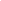 Membership CommitteeSeptember 2015Average attendance 2015 - 50.0 2014 - 37.7   2013 – 37.7   2012 – 31.0   2011 – 36.7   2010 - 37.7   2009 – 39.0   2008 - 49.7Summer programs: Continued the strategy of coordinating with Program Committee on family-friendly monthly programs with goal of attracting/retaining younger membership and also involving the larger communityProgram attendance increased from previous yearsOther summer activities included:Lanesboro bike trip, marching in Pride Parade, a potluck picnic night at PH, the Walk a Mile for Our Neighbors at Silver Lake ParkSent 35 post cards to infrequently attending members and guests to encourage them to attend in the fallIn updating of membership records, Karen Barnard (Dobson) is in the process of moving to Idaho and we will keep her as an active member until she is actually moved.  Current membership count = 91.Building and GroundsProgress since last month:         Completed repair of the entry structure from damage caused by carpenter ants.  There is no other evidence of ants at this time - the window sills remain clear of ant debris.         Brush haul-away by Don Wahlberg         Front entry ramp staining by Jean Strait and Diana          Power washing by Jean Strait         Social room windows were washed inside and out.  The screens are very difficult to re-attach.         Trimmed and hauled away portions of the very-old juniper on the edge of the ramp. Pending:         Rear entry painting and door varnishing by Jean and Jim Cadwell         Repair of the highway 96 concrete steps by a contractorI believe the upstairs area is ready for Sunday's program (no cleanup crew necessary).  The kitchen washcloths need to be washed off-site.  Perhaps someone from the BOD can take them home and return them.Downstairs could use a clean-up.I have out-of-town company and may not make the board meeting this time.  Will confirm tomorrow.Al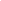 DateSummer ProgramsAdultsYouthVisitorsTotal6-21-15Science in our Daily Lives3387487-19-15Helping Paws – The Dogs in the Blue Coat36411518-9-15Twin City Chinese Dance Company281015  51Pilgrim House UU Fellowship4:45 PMProfit & Loss Budget Performance9/5/2015June through August 2015Cash BasisJun - Aug 15BudgetJun - Aug 15YTD BudgetAnnual Budget% BudgetIncomeContributions, Non-Pledge$254 $2,500 $254 $2,500 $2,500 10%FundraiserAuction$0 $6,000 $0 $6,000 $6,000 0%Total Fundraiser$0 $6,000 $0 $6,000 $6,000 0%Interest, Dividends$0 $100 $0 $100 $100 0%Pledge Invoice$8,990 $39,069 $8,990 $39,069 $39,069 23%UnbudgetedAdopt a Shelter$0 $750 $0 $750 $750 0%Great Decisions$0 $1,200 $0 $1,200 $1,200 0%Total Unbudgeted$0 $1,950 $0 $1,950 $1,950 0%Total Income$9,244 $49,619 $9,244 $49,619 $49,619 19%Gross Profit$9,244 $49,619 $9,244 $49,619 $49,619 19%ExpenseBuildingCapital Fund$0 $4,800 $0 $4,800 $4,800 0%Cleaning$225 $1,600 $225 $1,600 $1,600 14%Electricity$437 $1,650 $437 $1,650 $1,650 26%General, Building & Grounds$5,822 $15,900 $5,822 $15,900 $15,900 37%Mowing$467 $1,500 $467 $1,500 $1,500 31%Natural Gas$126 $1,560 $126 $1,560 $1,560 8%Plowing$0 $1,000 $0 $1,000 $1,000 0%Property Insurance$1,368 $3,000 $1,368 $3,000 $3,000 46%Supplies, Kitchen$0 $450 $0 $450 $450 0%Supplies, Non-kitchen$0 $200 $0 $200 $200 0%Telephone$308 $1,200 $308 $1,200 $1,200 26%Water & Sewer$357 $975 $357 $975 $975 37%Total Building$9,109 $33,835 $9,109 $33,835 $33,835 27%Children's Learning ProgramCommunity Building$0 $400 $0 $400 $400 0%Curriculum$0 $100 $0 $100 $100 0%OWL/Coming of Age$0 $500 $0 $500 $500 0%RE Support$0 $0 $0 $0 $0 Supplies$0 $400 $0 $400 $400 0%Total Children's Learning Program$0 $1,400 $0 $1,400 $1,400 0%CommitteesCongregational Care Comm$0 $1,000 $0 $1,000 $1,000 0%Finance$0 $150 $0 $150 $150 0%Membership$0 $150 $0 $150 $150 0%Social Action$500 $1,161 $500 $1,161 $1,161 43%Total Committees$500 $2,461 $500 $2,461 $2,461 20%DuesMidAmerica Region$0 $2,256 $0 $2,256 $2,256 0%UUA$0 $1,800 $0 $1,800 $1,800 0%Total Dues$0 $4,056 $0 $4,056 $4,056 0%MiscBank Fees$112 $100 $112 $100 $100 112%Brokerage Fees$0 $50 $0 $50 $50 0%Conferences - GA & MA$320 $320 High School GA Scholarship$0 $400 $0 $400 $400 0%OtherCopyright Expenses$1,215 $1,000 $1,215 $1,000 $1,000 121%Music$0 $50 $0 $50 $50 0%Piano Tuning$0 $110 $0 $110 $110 0%Postage$10 $10 Total Other$1,225 $1,160 $1,225 $1,160 $1,160 106%Total Misc$1,657 $1,710 $1,657 $1,710 $1,710 97%Other (Not Budgeted)Adopt A Shelter$0 $750 $0 $750 $750 0%Great Decisions$0 $1,200 $0 $1,200 $1,200 0%Guest At Your Table$0 $50 $0 $50 $50 0%Harvest Fest$0 $250 $0 $250 $250 0%Total Other (Not Budgeted)$0 $2,250 $0 $2,250 $2,250 0%Payroll ExpensesPayroll Taxes$0 $250 $0 $250 $250 0%Salary$0 $1,750 $0 $1,750 $1,750 0%Workers Comp Insurance$0 $230 $0 $230 $230 0%Payroll Expenses - Other$0 $150 $0 $150 $150 0%Total Payroll Expenses$0 $2,380 $0 $2,380 $2,380 0%ProgramBulletins$12 $600 $12 $600 $600 2%Kitchen, Celebrations$0 $100 $0 $100 $100 0%Other-Program$0 $50 $0 $50 $50 0%Sunday Morning$350 $4,000 $350 $4,000 $4,000 9%Total Program$362 $4,750 $362 $4,750 $4,750 8%PublicityInternet$0 $70 $0 $70 $70 0%Newsletter$0 $250 $0 $250 $250 0%Total Publicity$0 $320 $0 $320 $320 0%Total Expense$11,627 $53,162 $11,627 $53,162 $53,162 22%Net Income($2,383)($3,543)($2,383)($3,543)($3,543)67%Balance in Checking Acct as of 8/31/15$37,279 (includes funds in Cap. Improve)Balance in Captial Improve. Acct as of 8/31/15$12,000 Balance in Money Market Acct as of 8/31/15$4,598 